ОТЧЕТдепутата Думы Нижнеудинского муниципального образованияперед избирателями избирательного округа № 1 «Заречный»НИКОНЕЦ АЛЕКСЕЙ НИКОЛАЕВИЧ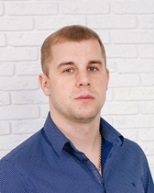 Дата рождения: 20.02.1986 гМесто рождения: г. Нижнеудинск Иркутская областьОбразование: высшееЕ-Mail: nikonets_aleksey@mail.ruСозыв: IVсозыв.Член комитета по вопросам местного самоуправления, законности и правопорядка.   Член комитета ЖКХ, транспорта и связи.Дата избрания: 10 сентября 2017 года.Партийная принадлежность: беспартийныйГосударственные награды, почетные звания: не имеюУчастие в иных выборных органах:  - Место основной работы, род занятий:ООО «Резерв Сибири», генеральный директор.Индивидуальный предприниматель.Отчето деятельности Депутата ДумыНижнеудинского муниципального образованияс сентября 2017 по декабрь 2018 года            1.Участие Депутата в заседаниях Думы городского поселения:- всего количество заседаний – 18- участие в заседаниях – 15            2. Участие Депутата в работе постоянных и временных комитетов и комиссий, временных рабочих групп Думы городского поселения:-  всего количество заседаний постоянных комитетов – 19- участие в заседаниях постоянных комитетов – 163. Правотворческая деятельность Депутата (количество подготовленных и внесенных проектов решений Думы, поправок к ним, результатах их рассмотрения): 4. Участие Депутата в выполнении поручений Думы городского поселения: В связи с отсутствием поручений, не участвовал.      5. Количество поступивших и рассмотренных Депутатом обращений    граждан, результат их рассмотрения:Обращение «О грейдировании ул. Дачная, ул. Депутатская, пер. Лесной». Обращение рассмотрено, улицы и переулок отгрейдированны.Обращение «Об устранении гололёда на перекрестках по пер. Сосновому». Обращение рассмотрено, перекрестки были посыпаны.Обращение граждан Заречной части города «О принятии мер к обустройству  стационарным электрическим освещением автомобильной дороги ул. Водопадная г. Нижнеудинск». Обращение рассмотрено,  передано в Администрацию Нижнеудинского муниципального образования, в связи с чем получен отказ из-за отсутствия бюджета.Обращение граждан «Об устранении поломки фонарей уличного освещения по ул. Дорожная, ул. Анатолия Ольшевского, пер. Сосновый, ул. Кашика. Обращения рассмотрены, информация передана в отдел ЖКХ, поломки устранены.6. Количество подготовленных Депутатом обращений, принятых по инициативе Депутата, депутатских запросов в адрес органов государственной власти и органов местного самоуправления, организаций, учреждений и мерах, принятым по ним:Депутатский запрос от депутатов Думы на Председателя Правительства РФ Медведев Д.А. по вопросу передачи  специализированной организации объектов электросетевого хозяйства, расположенных на территории Нижнеудинского муниципального образования.Обращение от депутатов Думы на имя первого заместителя Губернатора Иркутской области – Председателю Правительства Иркутской области Болотову Р.Н. в части реконструкции канализационных очистных сооружений, находящихся в муниципальной собственности и в решении проблемы по передаче сооружений электроэнергетики в собственность Иркутской области для последующего закрепления за сетевой организацией ОГУП «Облкоммунэнерго»7. Количество проведённых Депутатом личных приемов граждан: Смотрите количество по журналу обращений граждан.8. Взаимодействие Депутата при осуществлении своей деятельности с организациями независимо от организационно-правовой формы, общественными объединениями, органами государственной власти, органами местного самоуправления, депутатами Государственной Думы, депутатами Законодательного Собрания:Активно взаимодействую.9. Иные формы депутатской деятельности Депутата (участие в мероприятиях, работа с населением, находящихся на территории избирательного округа депутата, акциях и благотворительной деятельности):Уборка береговой части протоки р. Уда в районе микрорайона Нижнее Заречье.Уборка береговой части р. Уда в районе микрорайона Междуречье.Вывоз мусора в районе микрорайона Междуречье.Строительство спортивной площадки в микрорайоне Междуречье.Уборка мусора в микрорайоне Военный Городок, в районе дома №49.Спонсорская помощь Нижнеудинской  городской общественной организации ветеранов (пенсионеров Войны,  труда, вооруженных сил и правоохранительных органов).Спонсорская помощь Нижнеудинскому отделу Иркутской общественной организации «Союз сельских женщин». Спонсорская помощь Муниципальному родительскому совету.Спонсорская помощь федерации бокса.Спонсорская помощь ДДТ на проведение турнира по шахматам.                                               _______________                       Никонец А.Н.   (число, месяц, год)                                               (подпись)                                                (Ф.И.О. депутата)*отчет оформляется в соответствии с п. 3.3 Положения об отчете депутата Думы Нижнеудинского муниципального образования перед избирателями»